Name of AppCostUsesTeacher/StudentNotesArchery Free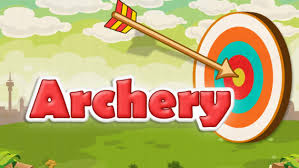 FreeBow and arrow shooting challenge for when students are waiting their turn to shoot during an archery unit.StudentCanvas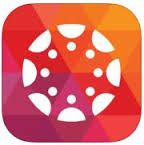 FreeFor managing classes, flipping the classroom, communicating with students, posting assignments and videos.Teacher and StudentCoaches Eye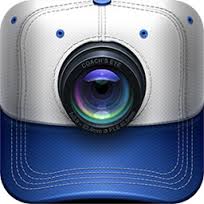 $4.99For recording students performing and skill and watching back in slow motion.  You can also compare one video to another side by side.Teacher and StudentEasy Tag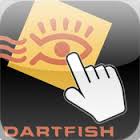 $3.00Teacher can create custom panels to analyze a skill.  Students get immediate feedback on performance.  Easy Tag Bingo (demonstrated in session)Teacher and StudentsEat-and-Move- O-Matic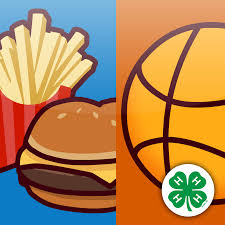 FreeTeaches kids to make better decisions about moving and eating. Shows students how much they would need to move in order to burn the calories in what they eat.StudentsEdmodo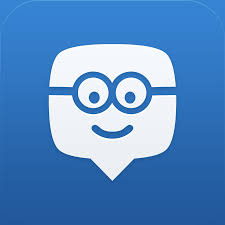 FreeFor managing classes, flipping the classroom, communicating with students, posting assignments and videos.Teacher and StudentsFit Brains for Kids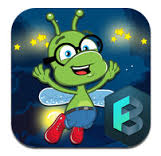 FreeActivities to get the brain active.Students under the age of 9Fitnessgram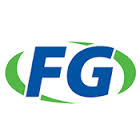 FreeAllows you to input scores instantly from anywhere and automatically syncs with Fitnessgram 10.0.TeacherMy Fitness Pal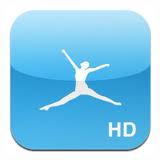 FreeStaff wellness.  With this app you can track your exercise, diet and it will tell you how many calories you can have over a given time to lose a selected number of pounds.TeacherWhat’s My Heart Rate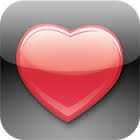 FreeReads heart rate.StudentsNFL Play 60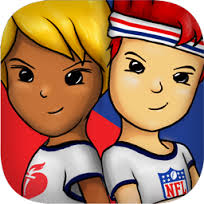 FreeSimilar to Temple run only the students power the character by running and jumping in place while holding their device close to their body.  Includes resources and suggestions of how to get out and play.StudentsPersonal Best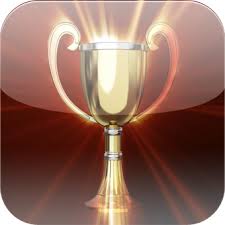 $.99For personal wellness.  A quick and simple tool to see how much you have improved on each exercise.Teacher QR Reader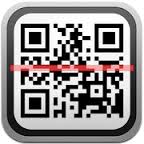 FreeScanner to read QR codes.  Codes can be created on QRstuff.com and printed for students to scan.  Great for warm up or leveled practice tasks.StudentsSeconds Pro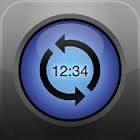 $4.99Timing stations and music in the classroom.  Allows you to save your favorites.Note – there is a free version but you cant save.TeacherSlow – Motion Video Player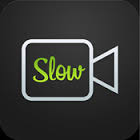 FreeSlow motion video analysis.Teacher and StudentsUbersense Coach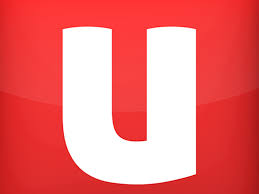 FreeSlow motion video analysis.Teacher and StudentsVirtual Heart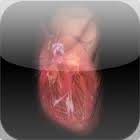 FreeShow the interior, electrical system, and valves of the heart at different beats per minute.Students